In diesem Datenschutz-Steckbrief geben wir Ihnen eine Kurzübersicht zu der Verwendung Ihrer Daten in einer einfachen Form. Die detaillierten Informationen finden Sie in unserer Datenschutzerklärung (URL).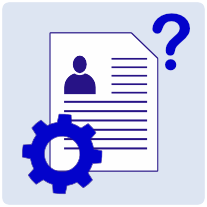 Wir verarbeiten Ihre Daten zu dem Zweck,xxxWir verarbeiten Ihre Daten zu dem Zweck,xxx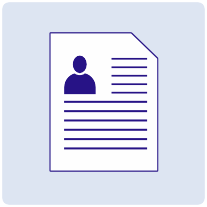 Wir verarbeiten folgende Daten (Datenkategorien) von Ihnen:xxxWir verarbeiten folgende Daten (Datenkategorien) von Ihnen:xxx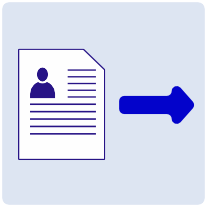 Wir geben Ihre Daten folgendermaßen weiter, xxxoder:Ihre Daten werden von uns nicht weitergegeben.Wir geben Ihre Daten folgendermaßen weiter, xxxoder:Ihre Daten werden von uns nicht weitergegeben.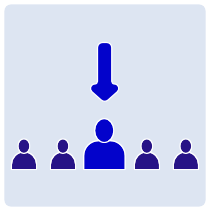 Ihre Daten werden nicht gesammelt und ausgewertet, um Persönlichkeits-, Verhaltens-, Bewegungsprofile o. Ä.  von Ihnen zu erstellen, d. h. es findet kein Profiling statt.oder: Beschreibung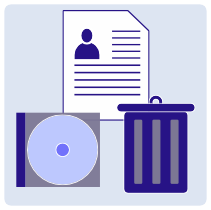 Ihre Daten werden bei uns xxx gespeichert undgelöscht., wenn xxxIhre Daten werden bei uns xxx gespeichert undgelöscht., wenn xxx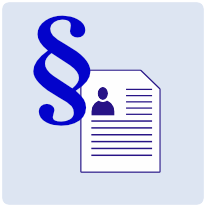 Die rechtliche Grundlage istGrundlageDie rechtliche Grundlage istGrundlage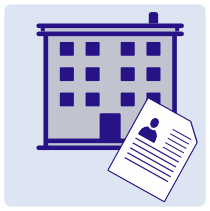 Verantwortlicher gemäß DSGVOxxx
xxx
xxxE-Mail 	xxx
Telefon 	xxx
Fax 	xxx
Datenschutzbeauftragte/r	xxx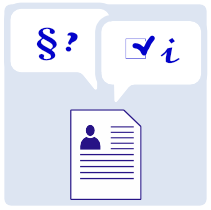 Sie haben das Recht,Auskunft über die bei uns gespeicherten Daten zu erhalten,eine Einwilligung (sofern erteilt) zu widerrufen oder der Verarbeitung Ihrer Daten zu widersprechen,dass unrichtige Daten über Sie bei uns berichtigt werden,dass nicht mehr erforderliche Daten über Sie bei uns gelöscht werden,dass unter bestimmten Bedingungen die Verarbeitung Ihrer Daten eingeschränkt wird undIhre Daten in einem maschinenlesbaren Format zu erhalten (Übertragbarkeit).(weitere Details: <xxx>)Möchten Sie eines Ihrer Rechte in Anspruch nehmen, dann wenden Sie sich bitte an den Verantwortlichen bzw. an die Datenschutzbeauftragte (siehe oben).Wenn Sie der Ansicht sind, dass die Verarbeitung Ihrer Daten gegen das Datenschutzrecht verstößt oder Ihre datenschutzrechtlichen Ansprüche sonst in einer Weise verletzt worden sind, können Sie sich bei der Aufsichtsbehörde beschweren. In Schleswig-Holstein:Landesbeauftragte für Datenschutz
Holstenstraße 98
24103 Kiel
https://www.datenschutzzentrum.de/